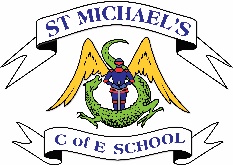 Reading Progression of Skills KS2 Reading Progression of Skills KS2 Reading Progression of Skills KS2 This document has been designed to show how we will cover all of the relevant reading knowledge and skills across our school. The context in which these are taught is down to the discretion of teachers, where possible trying to match the content to the Year Group’s half termly topic. * These are detailed in the word lists within the spelling appendix to the national curriculum (English Appendix 1). Teachers should refer to these to exemplify the words that pupils should be able to read as well as spell.This document has been designed to show how we will cover all of the relevant reading knowledge and skills across our school. The context in which these are taught is down to the discretion of teachers, where possible trying to match the content to the Year Group’s half termly topic. * These are detailed in the word lists within the spelling appendix to the national curriculum (English Appendix 1). Teachers should refer to these to exemplify the words that pupils should be able to read as well as spell.This document has been designed to show how we will cover all of the relevant reading knowledge and skills across our school. The context in which these are taught is down to the discretion of teachers, where possible trying to match the content to the Year Group’s half termly topic. * These are detailed in the word lists within the spelling appendix to the national curriculum (English Appendix 1). Teachers should refer to these to exemplify the words that pupils should be able to read as well as spell.This document has been designed to show how we will cover all of the relevant reading knowledge and skills across our school. The context in which these are taught is down to the discretion of teachers, where possible trying to match the content to the Year Group’s half termly topic. * These are detailed in the word lists within the spelling appendix to the national curriculum (English Appendix 1). Teachers should refer to these to exemplify the words that pupils should be able to read as well as spell.Key Stage 2Key Stage 2Key Stage 2Key Stage 2Key Stage 2Key Stage 2Reading – Word ReadingReading – Word ReadingReading – Word ReadingReading – Word ReadingReading – Word ReadingPhonics and Decoding Year 3	To use their phonic knowledge to decode quickly and accurately (may still need support to read longer unknown words).To apply their growing knowledge of root words and prefixes, including in-, im-, il-, ir-, dis-, mis-, un-, re-, sub-, inter-, super-, anti- and auto- to begin to read aloud.*To apply their growing knowledge of root words and suffixes/word endings, including -ation, -ly, -ous, -ture, -sure, -sion, -tion, -ssion and -cian, to begin to read aloud.*Year 3	To use their phonic knowledge to decode quickly and accurately (may still need support to read longer unknown words).To apply their growing knowledge of root words and prefixes, including in-, im-, il-, ir-, dis-, mis-, un-, re-, sub-, inter-, super-, anti- and auto- to begin to read aloud.*To apply their growing knowledge of root words and suffixes/word endings, including -ation, -ly, -ous, -ture, -sure, -sion, -tion, -ssion and -cian, to begin to read aloud.*Year 4	To read most words fluently and attempt to decode any unfamiliar words with increasing speed and skill.To apply their knowledge of root words, prefixes and suffixes/word endings to read aloud fluently.*Year 5To read most words fluently and attempt to decode any unfamiliar words with increasing speed and skill, recognising their meaning through contextual cues.To apply their growing knowledge of root words, prefixes and suffixes/word endings, including -sion, -tion, -cial, -tial, -ant/-ance/-ancy, -ent/-ence/-ency, -able/-ably and -ible/ibly, to read aloud fluently.*Year 6To read fluently with full knowledge of all Y5/Y6 exception words, root words, prefixes, suffixes/word endings* and to decode any unfamiliar words with increasing speed and skill, recognising their meaning through contextual cues.Common Exception WordsTo begin to read Y3/Y4 exception words.*To begin to read Y3/Y4 exception words.*To read all Y3/Y4 exception words*, discussing the unusual correspondences between spelling and these occur in the word.To read most Y5/Y6 exception words, discussing the unusual correspondences between spelling and sound and where these occur in the word.FluencyAt this stage, teaching comprehension skills should be taking precedence over teaching word reading and fluency specifically. Any focus on word reading should support the development of vocabulary. At this stage, teaching comprehension skills should be taking precedence over teaching word reading and fluency specifically. Any focus on word reading should support the development of vocabulary. At this stage, teaching comprehension skills should be taking precedence over teaching word reading and fluency specifically. Any focus on word reading should support the development of vocabulary. At this stage, teaching comprehension skills should be taking precedence over teaching word reading and fluency specifically. Any focus on word reading should support the development of vocabulary. At this stage, teaching comprehension skills should be taking precedence over teaching word reading and fluency specifically. Any focus on word reading should support the development of vocabulary. Reading – Comprehension Reading – Comprehension Reading – Comprehension Understanding and Correcting InaccuraciesNA at this stage. Children should be confident in doing this from KS1. For support this this, please see KS1 grid. NA at this stage. Children should be confident in doing this from KS1. For support this this, please see KS1 grid. NA at this stage. Children should be confident in doing this from KS1. For support this this, please see KS1 grid. NA at this stage. Children should be confident in doing this from KS1. For support this this, please see KS1 grid. NA at this stage. Children should be confident in doing this from KS1. For support this this, please see KS1 grid. Comparing, Contrasting and CommentingTo recognise, listen to and discuss a wide range of fiction, poetry, plays, non-fiction and reference books or textbooks.To use appropriate terminology when discussing texts (plot, character, setting)To recognise, listen to and discuss a wide range of fiction, poetry, plays, non-fiction and reference books or textbooks.To use appropriate terminology when discussing texts (plot, character, setting)To discuss and compare texts from a wide variety of genres and writers.To read for a range of purposes.To identify themes and conventions in a wide range of books.To refer to authorial style, overall themes (e.g. triumph of good over evil) and features (e.g. greeting in letters, a diary written in the first person or the use of presentational devices such as numbering and headings).To identify how language, structure and presentation contribute to meaning.To identify main ideas drawn from more than one paragraph and summarise these.To read a wide range of genres, identifying the characteristics of text types (such as the use of the first person in writing diaries and autobiographies) and differences between text types.To participate in discussions about books that are read to them and those they can read for themselves, building on their own and others’ ideas and challenging views courteously.To identify main ideas drawn from more than one paragraph and to summarise these.To recommend texts to peers based on personal choice.To read for pleasure, discussing, comparing and evaluating in depth across a wide range of genres, including myths, legends, traditional stories, modern fiction, fiction from our literary heritage and books from other cultures and traditions.To recognise more complex themes in what they read (such as loss or heroism).To explain and discuss their understanding of what they have read, including through formal presentations and debates, maintaining a focus on the topic and using notes where necessary.To listen to guidance and feedback on the quality of their explanations and contributions to discussions and to make improvements when participating in discussions.To draw out key information and to summarise the main ideas in a text.To distinguish independently between statements of fact and opinion, providing reasoned justifications for their views.To compare characters, settings and themes within a text and across more than one text.Words in Context and Authorial ChoiceTo check that the text makes sense to them, discussing their understanding and explaining the meaning of words in context.To discuss authors’ choice of words and phrases for effect.To check that the text makes sense to them, discussing their understanding and explaining the meaning of words in context.To discuss authors’ choice of words and phrases for effect.Discuss vocabulary used to capture readers’ interest and imagination.To discuss vocabulary used by the author to create effect including figurative language.To evaluate the use of authors’ language and explain how it has created an impact on the reader.To analyse and evaluate the use of language, including figurative language and how it is used for effect, using technical terminology such as metaphor, simile, analogy, imagery, style and effect.Inference and PredictionTo ask and answer questions appropriately, including some simple inference questions based on characters’ feelings, thoughts and motives.To justify predictions using evidence from the text.To ask and answer questions appropriately, including some simple inference questions based on characters’ feelings, thoughts and motives.To justify predictions using evidence from the text.To draw inferences from characters’ feelings, thoughts and motives that justifies their actions, supporting their views with evidence from the text.To justify predictions from details stated and implied.To draw inferences from characters’ feelings, thoughts and motives.To make predictions based on details stated and implied, justifying them in detail with evidence from the text.To consider different accounts of the same event and to discuss viewpoints (both of authors and of fictional characters).To discuss how characters change and develop through texts by drawing inferences based on indirect clues.Poetry and PerformanceTo prepare and perform poems and play scripts that show some awareness of the audience when reading aloud.To begin to use appropriate intonation and volume when reading aloud.To prepare and perform poems and play scripts that show some awareness of the audience when reading aloud.To begin to use appropriate intonation and volume when reading aloud.To recognise and discuss some different forms of poetry (e.g. free verse or narrative poetry).To prepare and perform poems and play scripts with appropriate techniques (intonation, tone, volume and action) to show awareness of the audience when reading aloud.To continually show an awareness of audience when reading out loud using intonation, tone, volume and action.To confidently perform texts (including poems learnt by heart) using a wide range of devices to engage the audience and for effect.Non-FictionTo retrieve and record information from non-fiction texts.To retrieve and record information from non-fiction texts.To use all of the organisational devices available within a non-fiction text to retrieve, record and discuss information.To use dictionaries to check the meaning of words that they have read.To use knowledge of texts and organisation devices to retrieve, record and discuss information from fiction and non-fiction texts.To retrieve, record and present information from non-fiction texts.To use non-fiction materials for purposeful information retrieval (e.g. in reading history, geography and science textbooks) and in contexts where pupils are genuinely motivated to find out information (e.g. reading information leaflets before a gallery or museum visit or reading a theatre programme or review).